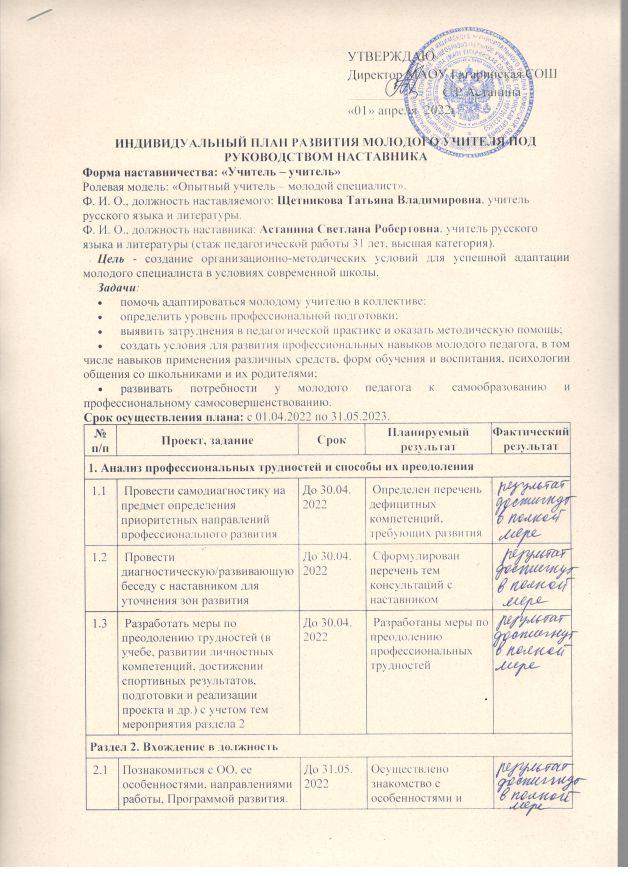 Подпись наставника:                           Астанина С.Р.Подпись наставляемого:                     Щетникова Т.В.Раздел 2. Вхождение в должностьРаздел 2. Вхождение в должностьРаздел 2. Вхождение в должностьРаздел 2. Вхождение в должностьРаздел 2. Вхождение в должность 2.1Познакомиться с ОО, ее особенностями, направлениями работы, Программой развития.Изучить структуру управления ООДо 31.05. 2022Осуществлено знакомство с особенностями и направлениями работы ОО в области применения ЭОР на уроках и во внеурочной деятельности.Изучена структура управления школой и функции органов управления.Изучена Программа развития2.2Изучить помещения ОО (основные помещения, правила использования и пр.): учебные кабинеты, актовый зал, физкультурный зал, библиотека, столовая и пр.До 30.04. 2022Хорошая ориентация в здании и помещениях школы. Знание путей эвакуации и аварийных выходов 2.3Изучить локальные нормативные акты ОО: Правила внутреннего трудового распорядка; положения, регулирующие образовательную деятельность, и др.До 30.04. 2022Изучены Правила внутреннего трудового распорядка. Изучено положение о текущей и промежуточной аттестации, положение о системе оценивания в ОО 2.4 Познакомиться с коллективом и наладить взаимодействие с ним: руководство ОО, педагоги-предметники, педагог-психолог, бухгалтерияДо 31.05.2022Совместно с наставником осуществлены визиты-знакомства к руководителям ШМО, педагогу-психологу, в библиотеку. Во время визитов обсуждены порядок взаимодействия и направления сотрудничества2.5Изучить официальный сайт ОО, странички ОО в социальных сетях, правила размещения информации в сети интернет о деятельности ООДо 30.06.2022Изучены правила размещения информации в сети интернет2.6Изучить нормативные документы, регулирующие деятельность педагога: трудовой договор, положение об оплате труда, должностную инструкцию, Положение о ВСОКОДо 31.05.2022Изучено содержание нормативных документов, регулирующих деятельность педагога: трудовой договор, положение об оплате труда, должностная инструкция, Положение о ВСОКО2.7Изучить Кодекс этики и служебного поведения сотрудника ОО. Освоить правила поведения с родителями, коллегами, учащимисяДо 30.06.2022Учитель осуществляет деятельность в соответствии с Кодексом этики и служебного поведения сотрудника ОО2.8Сформировать понимание о правилах безопасности и охраны труда при выполнении должностных обязанностейДо 01.09. 2022Учитель соблюдает правила безопасности и охраны труда при выполнении должностных обязанностей 2.9Изучить методику построения и организации результативного учебного процессаДо 01.09. 2022Организован результативный учебный процесс по предмету «Математика» в 5-х классах.Организован результативный учебный процесс по учебному курсу «Основы финансовой грамотности»2.10Научиться анализировать результаты своей профессиональной деятельностиДо 31.10.2022Изучены методы самоанализа урока.Представлены пять самоанализов урока3. Направления профессионального развития педагогического работника3. Направления профессионального развития педагогического работника3. Направления профессионального развития педагогического работника3. Направления профессионального развития педагогического работника3. Направления профессионального развития педагогического работника3.1Изучить психологические и возрастные особенности учащихся 5–9-х классовДо 01.09.2022Изучены психологические и возрастные особенности учащихся 5–7-х классов, которые учитываются при подготовке к занятиям3.2Освоить эффективные подходы к планированию деятельности учителяДо 01.10.2022Освоен подход SMART-целеполагание3.3Познакомиться с успешным опытом организации внеклассной деятельности по повышению финансовой грамотности учащихсяДо 01.10.2022Изучен опыт организации тематических квестов по финансовой грамотности3.4Изучить успешный опыт работы с родителями. Изучить методику подготовки и проведения родительских собраний. Освоить приемы вовлечения родителей во внеурочную деятельностьДо 1.11.2022Совместно с наставником подготовлены и проведены два родительских собрания в 8 «В». Проведен классный час с привлечением родителей «Профессии наших пап и мам»3.5Освоить методику составления технологических карт урокаДо 1.11.2022Составлены технологические карты уроков и поурочные планы по предмету «Математика» для 5-х классов3.6Изучить методику организации проектной и исследовательской деятельности учащихсяДо 20.03. 2023Подготовить три проекта для представления на школьной научно-практической конференции3.7Изучить положение об электронном журнале и дневнике. Изучить технологию работы в электронном журналеДо 30.09.2022Изучен интерфейс, основные функции и инструменты электронного журнала3.8Изучить систему профессионального развития педагога. Узнать возможности использования ресурсов методических центров, стажировочных площадокДо 15.02.2023Выбраны формы собственного профессионального развития на 2022/23 учебный год: стажировка в ресурсном центре по теме «Подготовка обучающихся к интеллектуальным соревнованиям»3.9Изучить алгоритм поведения педагога при возникновении конфликтных ситуаций с родителями, коллегами. Освоить способы урегулирования и профилактики конфликтов До 01.02.2023 Изучен алгоритм поведения педагога при возникновении конфликтной ситуации в классе, связанной с буллингом учащегося3.10 Изучить лучшие практики формирования функциональной грамотности на уроках русского языка и литературыДо 15.04.2023Изучена практика формирования функциональной грамотности на уроках русского языка и литературы3.11 Подготовить публикацию для альманаха работ молодых педагоговДо 15.05.2023Подготовлена статья по своему предмету для публикации